CCNR-ZKR/ADN/WP.15/AC.2/41/INF.4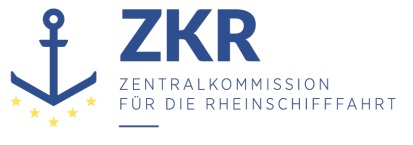 28. November 2022Or. DEUTSCHGEMEINSAME EXPERTENTAGUNG FÜR DIE DEM ÜBEREINKOMMEN ÜBER DIE INTERNATIONALE BEFÖRDERUNG VON GEFÄHRLICHEN GÜTERN AUF BINNENWASSERSTRAẞEN (ADN) BEIGEFÜGTE VERORDNUNG (SICHERHEITSAUSSCHUSS)(41. Tagung, Genf, 23. – 27.Januar 2023)Punkt 4 d) der vorläufigen TagesordnungDurchführung des Europäischen Übereinkommens über die internationale Beförderung von gefährlichen Gütern auf Binnenwasserstraßen (ADN): Sachkundigenausbildung		Übersicht Fragenkatalog „Gas“		Vorgelegt von der Zentralkommission für die Rheinschifffahrt (ZKR)***NummerQuelleAntwortBemerkungenBearbeitungsstandPhysikalische und chemische KenntnisseZiel 1.1231 01.1-01Boyle-Mariotte-Gesetz: 
p * V = konstantC28.09.2016231 01.1-02Boyle-Mariotte-Gesetz: 
p * V = konstantC10.12.2020231 01.1-03Boyle-Mariotte-Gesetz: 
p * V = konstantBÄnderung nur in Deutsch10.12.2020231 01.1-04Boyle-Mariotte-Gesetz: 
p * V = konstantA28.09.2016231 01.1-05Boyle-Mariotte-Gesetz: 
p * V = konstantB28.09.2016231 01.1-06Gay-Lussacsches Gesetz:
p / T = konstantC28.09.2016231 01.1-07Gay-Lussacsches Gesetz: 
p / T = konstantD231 01.1-08Gay-Lussacsches Gesetz: 
p / T = konstantB231 01.1-09Gay-Lussacsches Gesetz: 
p / T = konstantC231 01.1-10Gay-Lussacsches Gesetz: 
p / T = konstantB28.09.2016Ziel 1.2231 01.2-01Allgemeines Gasgesetz: 
p * V / T = konstantA231 01.2-02Allgemeines Gasgesetz: 
p * V / T = konstantBÄnderung nur in Deutsch231 01.2-03Allgemeines Gasgesetz: 
p * V / T = konstantDÄnderung nur in Deutsch10.12.2020231 01.2-04Allgemeines Gasgesetz: 
p * V / T = konstantC231 01.2-05Allgemeines Gasgesetz: 
p * V / T = konstantD28.09.2016231 01.2-06Allgemeines Gasgesetz: 
p * V / T = konstantB28.09.2016231 01.2-07Allgemeines Gasgesetz: 
p * V / T = konstantA28.09.2016231 01.2-08Allgemeines Gasgesetz: 
p * V / T = konstantB28.09.2016231 01.2-09Allgemeines Gasgesetz: 
p * V / T = konstantA28.09.2016231 01.2-10Allgemeines Gasgesetz: 
p * V / T = konstantC28.09.2016Ziel 2.1231 02.1-01Partialdruck - BegriffsbestimmungB10.12.2020231 02.1-02Partialdruck - BegriffsbestimmungC10.12.2020231 02.1-03ptot = pi  und  Vol.-%  
= pi x 100/ ptotD20.09.2018231 02.1-04ptot = pi  und  Vol.-% 
 = pi x 100/ ptotC28.09.2016231 02.1-05ptot = pi  und  Vol.-%  
= pi x 100/ ptotB28.09.2016231 02.1-06gestrichen06.06.2011231 02-1-07ptot = pi  und  Vol.-%  
= pi x 100/ ptotB28.09.2016231 02.1-08ptot = pi  und  Vol.-% 
 = pi x 100/ ptotC28.09.2016231 02.1-09ptot = pi  und  Vol.-% 
 = pi x 100/ ptotD28.09.2016Ziel 2.2231 02.2-01ptot = pi  und  Vol.-% = pi x 100/ ptot und p * V = konstantB231 02.2-02ptot = pi  und  Vol.-% = pi x 100/ ptot und p * V = konstantD231 02.2-03ptot = pi  und  Vol.-% = pi x 100/ ptot und p * V = konstantB231 02.2-04ptot = pi  und  Vol.-% = pi x 100/ ptot und p * V = konstantD231 02.2-05ptot = pi  und  Vol.-% = pi x 100/ ptot und p * V = konstantA231 02.2-06ptot = pi  und  Vol.-% = pi x 100/ ptot und p * V = konstantC231 02.2-07ptot = pi  und  Vol.-% = pi x 100/ ptot und p * V = konstantC231 02.2-08StoffeigenschaftenD28.09.2016Ziel 3.1231 03.1-011 kmol Idealgas = 24 m3 bei 100 kPa und °C, Molmenge = M *Masse [kg]B231 03.1-021 kmol Idealgas = 24 m3 bei 100 kPa und °C, Molmenge = M *Masse [kg]A231 03.1-031 kmol Idealgas = 24 m3 bei 100 kPa und °C, Molmenge = M *Masse [kg]B231 03.1-041 kmol Idealgas = 24 m3 bei 100 kPa und °C, Molmenge = M *Masse [kg]A231 03.1-051 kmol Idealgas = 24 m3 bei 100 kPa und °C, Molmenge = M *Masse [kg]B231 03.1-061 kmol Idealgas = 24 m3 bei 100 kPa und °C, Molmenge = M *Masse [kg]C231 03.1-071 kmol Idealgas = 24 m3 bei 100 kPa und °C, Molmenge = M *Masse [kg]B231 03.1-081 kmol Idealgas = 24 m3 bei 100 kPa und °C, Molmenge = M *Masse [kg]D231 03.1-091 kmol Idealgas = 24 m3 bei 100 kPa und °C, Molmenge = M *Masse [kg]C231 03.1-101 kmol Idealgas = 24 m3 bei 100 kPa und °C, Molmenge = M *Masse [kg]CZiel 3.2231 03.2-01m = 0,12 * p * M * V / TB28.09.2016231 03.2-02m = 0,12 * p * M * V / TA231 03.2-03m = 0,12 * p * M * V / TB28.09.2016231 03.2-04m = 0,12 * p * M * V / TC28.09.2016231 03.2-05m = 0,12 * p * M * V / TA28.09.2016231 03.2-06m = 0,12 * p * M * V / T  
oder  p = m * T / ( 0,12 * M * V)D28.09.2016231 03.2-07m = 0,12 * p * M * V / T  
oder  p = m * T / ( 0,12 * M * V)D28.09.2016231 03.2-08m = 0,12 * p * M * V / T  
oder  p = m * T / ( 0,12 * M * V)C28.09.2016231 03.2-09m = 0,12 * p * M * V / T  
oder  p = m * T / ( 0,12 * M * V)D231 03.2-10m = 0,12 * p * M * V / T  
oder  p = m * T / ( 0,12 * M * V)D20.09.2018Ziel 4.1231 04.1-01m = t1 * Vt1 = t2 * Vt2 (mit Tabellen)C10.12.2020231 04.1-02m = t1 * Vt1 = t2 * Vt2 (mit Tabellen)B10.12.2020231 04.1-03m = t1 * Vt1 = t2 * Vt2 (mit Tabellen)C231 04.1-04m = t1 * Vt1 = t2 * Vt2 (mit Tabellen)B231 04.1-05m = t1 * Vt1 = t2 * Vt2 (mit Tabellen)B231 04.1-06m = t1 * Vt1 = t2 * Vt2 (mit Tabellen)C231 04.1-07m = t1 * Vt1 = t2 * Vt2 (mit Tabellen)C06.06.2011231 04.1-08m = t1 * Vt1 = t2 * Vt2 (mit Tabellen)B06.06.2011231 04.1-09m = t1 * Vt1 = t2 * Vt2 (mit Tabellen)C06.06.2011231 04.1-10m = t1 * Vt1 = t2 * Vt2 (mit Tabellen)B06.06.2011Ziel 4.2231 04.2-01gestrichen (2011)06.06.2011231 04.2-02gestrichen (2011)06.06.2011231 04.2-03gestrichen (2011)06.06.2011231 04.2-04gestrichen (2011)06.06.2011231 04.2-05gestrichen (2011)06.06.2011231 04.2-06gestrichen (2011)06.06.2011231 04.2-07gestrichen (2011)06.06.2011231 04.2-08gestrichen (2011)06.06.2011231 04.2-09gestrichen (2011)06.06.2011231 04.2-10gestrichen (2011)06.06.2011Ziel 5231 05.0-01kritischer Druck und kritische TemperaturA10.12.2020231 05.0-02kritischer Druck und kritische TemperaturC10.12.2020231 05.0-03kritischer Druck und kritische TemperaturB231 05.0-04kritischer Druck und kritische TemperaturA10.12.2020Ziel 6.1231 06.1-01PolymerisationC06.06.2011231 06.1-02PolymerisationA231 06.1-03PolymerisationB06.06.2011231 06.1-04PolymerisationB30.09.2014231 06.1-05PolymerisationD10.12.2020Ziel 6.2231 06.2-013.2.3.2 Tabelle CC231 06.2-02PolymerisationC231 06.2-03PolymerisationD231 06.2-04PolymerisationA06.06.2011231 06.2-053.2.3.2 Tabelle CA231 06.2-063.2.3.2 Tabelle CD231 06.2-07PolymerisationB10.12.2020231 06.2-08gestrichen (2007)06.06.2011231 06.2-09PolymerisationC10.12.2020Ziel 7.1231 07.1-01DampfdruckA06.06.2011231 07.1-02DampfdruckB30.09.2014231 07.1-03DampfdruckC30.09.2014231 07.1-04DampfdruckD06.06.2011231 07.1-05DampfdruckA06.06.2011231 07.1-06Dampfdruck B231 07.1-07DampfdruckC06.06.2011231 07.1-08DampfdruckD06.06.2011231 07.1-09DampfdruckA06.06.2011231 07.1-10DampfdruckB28.09.2016231 07.1-11Einfluss einer steigenden Temperatur auf die LadungB28.09.2016231 07.1-12Temperaturverlauf der Ladung, GrundkenntnisseB231 07.1-13Stoffeigenschaften, 1.2.1A231 07.1-14StoffeigenschaftenBZiel 7.2231 07.2-01gestrichen (2007)06.06.2011231 07.2-02gestrichen (2007)06.06.2011231 07.2-03Druckerhöhungen im LadetankC28.09.2016231 07.2-04Druckerhöhungen im LadetankD28.09.2016231 07.2-05Druckverhalten im LadetankC20.09.2018231 07.2-06Druckverhalten im LadetankD10.12.2020231 07.2-07gestrichen (2007)06.06.2011231 07.2-08SättigungsdampfdruckB20.09.2018231 07.2-09Verflüssigung von GasenA20.09.2018Ziel 8.1231 08.1-01Sättigungsdampfdruck, abhängig von der ZusammensetzungB06.06.2011231 08.1-02Sättigungsdampfdruck, abhängig von der ZusammensetzungC06.06.2011231 08.1-03Sättigungsdampfdruck, abhängig von der ZusammensetzungA06.06.2011231 08.1-04gestrichen (2007)06.06.2011231 08.1-05gestrichen (2007)06.06.2011231 08.1-06gestrichen (2007)06.06.2011Ziel 8.2231 08.2-01GesundheitsrisikenC231 08.2-02GesundheitsrisikenB231 08.2-03GesundheitsrisikenB231 08.2-04GesundheitsrisikenC231 08.2-05GefahreneigenschaftenA13.09.2012231 08.2-06GefahreneigenschaftenC13.09.2012231 08.2-07GefahreneigenschaftenC231 08.2-08GefahreneigenschaftenC10.12.2020231 08.2-09StoffeigenschaftenD30.09.2014231 08.2-10StoffeigenschaftenC30.09.2014231 08.2-11StoffeigenschaftenA28.09.2016Ziel 9231 09.0-01PolymerisationA231 09.0-02MolekülmasseD30.09.2014231 09.0-03MolekülmasseC30.09.2014231 09.0-04MolekülmasseB30.09.2014231 09.0-05MolekülmasseA30.09.2014231 09.0-06gestrichen (2007)06.06.2011231 09.0-07gestrichen (2007)06.06.2011231 09.0-08MolekülmasseA30.09.2014PraxisZiel 1.1232 01.1-01Spülen bei LadungswechselC10.12.2020232 01.1-02Spülen bei LadungswechselC10.12.2020232 01.1-03Tabelle C, Spalte (20), Bemerkung 2A232 01.1-04Spülen bei LadungswechselA10.12.2020232 01.1-05Spülen bei LadungswechselD10.12.2020232 01.0-069.3.1.21.12C28.09.2016Ziel 1.2232 01.2-01Tabelle C, Spalte (20), Bemerkung 2D10.12.2020232 01.2-02Tabelle C, Spalte (20), Bemerkung 2C10.12.2020232 01.2-03Tabelle C, Spalte (20), Bemerkung 2B10.12.2020232 01.2-04Tabelle C, Spalte (20), Bemerkung 2B10.12.2020232 01.2-05Tabelle C, Spalte (20), Bemerkung 2C10.12.2020Ziel 1.3232 01.3-01SpülmethodenD10.12.2020232 01.3-02SpülmethodenD10.12.2020232 01.3-03SpülmethodenC10.12.2020232 01.3-04SpülmethodenA10.12.2020232 01.3-05Spülen im Zusammenhang mit ReparaturenB06.06.2011232 01.3-06Spülen im Zusammenhang mit ReparaturenC06.06.2011232 01.3-077.2.3.1.6B10.12.2020232 01.3-08LängsspülungC10.12.2020232 01.3-09gestrichen (2007)06.06.2011Ziel 2232 02.0-01gestrichen (2010)06.06.2011232 02.0-02gestrichen (2010)06.06.2011232 02.0-03Spülen der ProbeentnahmeflascheD06.06.2011232 02.0-04Spülen der ProbeentnahmeflascheA06.06.2011232 02.0-05Probeentnahme bei LängsspülungC06.06.2011232 02.0-06gestrichen (2007)06.06.2011232 02.0-07Aufbewahren der Proben in Probeflaschen, 7.2.4.1.1A30.09.2014232 02.0-08Spülen von LadetanksC06.06.2011232 02.0-09gestrichen (2007)06.06.2011232 02.0-10ProbeentnahmeB06.06.2011Ziel 3232 03.0-01Begriffsbestimmung ExplosionsgrenzeA06.06.2011232 03.0-02Begriffsbestimmung ExplosionsgrenzeC10.12.2020232 03.0-03Begriffsbestimmung ExplosionsgrenzeD232 03.0-04Begriffsbestimmung ExplosionsgrenzeD232 03.0-05Begriffsbestimmung ExplosionsgrenzwerteA232 03.0-06Kritische VerdünnungslinieB20.09.2018232 03.0-07Kritische VerdünnungslinieC30.09.2014232 03.0-08ExplosionsgefahrB06.06.2011232 03.0-09Explosionsgrenze und statische ElektrizitätDZiel 4232 04.0-01Unmittelbare GefahrenA232 04.0-02Verzögerte WirkungBÄnderung nur in Französisch und Englisch232 04.0-03Betäubende WirkungD06.06.2011232 04.0-04Begriffsbestimmung ArbeitsplatzgrenzwertC06.06.2011232 04.0-05Begriffsbestimmung ArbeitsplatzgrenzwertC06.06.2011232 04.0-06Überschreitung ArbeitsplatzgrenzwertB06.06.2011232 04.0-07Arbeitsplatzgrenzwert und GeruchsgrenzeA06.06.2011232 04.0-08gestrichen (2007)06.06.2011232 04.0-09ErstickungC06.06.2011Ziel 5.1232 05.1-01GaskonzentrationsmessungenD06.06.2011232 05.1-02GaskonzentrationsmessungenA06.06.2011232 05.1-03GaskonzentrationsmessungenB06.06.2011232 05.1-04GaskonzentrationsmessungenC06.06.2011232 05.1-05GaskonzentrationsmessungenD13.09.2012232 05.1-06GaskonzentrationsmessungenA06.06.2011232 05.1-07GaskonzentrationsmessungenB10.12.2020232 05.1-08GaskonzentrationsmessungenC10.12.2020232 05.1-09GaskonzentrationsmessungenA28.09.2016232 05.1-10GaskonzentrationsmessungenDZiel 5.2232 05.2-01GaskonzentrationsmessungenA10.12.2020232 05.2-02GaskonzentrationsmessungenD06.06.2011232 05.2-03GaskonzentrationsmessungenA10.12.2020232 05.2-04GaskonzentrationsmessungenD10.12.2020232 05.2-05GaskonzentrationsmessungenA10.12.2020232 05.2-06GaskonzentrationsmessungenD232 05.2-07GaskonzentrationsmessungenA232 05.2-08GaskonzentrationsmessungenA232 05.2-09GaskonzentrationsmessungenB10.12.2020232 05.2-10gestrichen (2007)06.06.2011Ziel 6232 06.0-01GaskonzentrationsmessungenB06.06.2011232 06.0-02Gaskonzentrationsmessungen, 7.2.3.1.6A232 06.0-03gestrichen (2007)06.06.2011232 06.0-04GaskonzentrationsmessungenC30.09.2014232 06.0-05GaskonzentrationsmessungenA20.09.2018232 06.0-067.2.3.1.6D232 06.0-07GaskonzentrationsmessungenD232 06.0-087.2.3.1.6C10.12.2020232 06.0-09GaskonzentrationsmessungenC10.12.2020232 06.0-10gestrichen (2016)28.09.2016Ziel 7232 07.0-01GaskonzentrationsmessungenB30.09.2014232 07.0-02GaskonzentrationsmessungenB10.12.2020232 07.0-038.3.5C232 07.0-048.3.5A232 07.0-058.3.5D232 07.0-068.3.5A232 07.0-077.2.3.1.6A20.09.2018232 07.0-088.3.5A232 07.0-098.3.5C232 07.0-108.3.5DZiel 8232 08.0-011.2.1C20.09.2018232 08.0-02FüllungsgradD10.12.2020232 08.0-03FüllungsgradC20.09.2018232 08.0-04FüllungsgradA10.12.2020232 08.0-05FüllungsgradB10.12.2020232 08.0-06FüllungsgradA10.12.2020232 08.0-07ÜberfüllenC06.06.2011232 08.0-089.3.1.21.1D28.09.2016232 08.0-099.3.1.21.1A06.06.2011232 08.0-10FüllungsgradB10.12.2020232 08.0-117.2.4.16.16B20.09.2018232 08.0-127.2.4.16.17A28.09.2016232 08.0-137.2.4.16.17CZiel 9232 09.0-01RohrbruchsicherungA13.09.2012232 09.0-02RohrbruchsicherungC06.06.2011232 09.0-03RohrbruchsicherungD06.06.2011232 09.0-04RohrbruchsicherungB06.06.2011232 09.0-05RohrbruchsicherungA10.12.2020232 09.0-069.3.1.21.9A06.06.2011232 09.0-077.2.2.21B20.09.2018232 09.0-087.2.2.21C13.09.2012232 09.0-09SchnellschlusssystemC10.12.2020232 09.0-10 SchnellschlusssystemA13.09.2012232 09.0-119.3.1.21.11D28.09.2016232 09.0-12Umgang mit der Ladung, 9.3.1.24.1aB10.12.2020Ziel 10232 10.0-01Löschen der LadungC232 10.0-02Löschen der LadungD232 10.0-03Löschen der LadungA232 10.0-04DeckpumpenB232 10.0-05KompressorenC232 10.0-06KompressorenD232 10.0-07DeckpumpenA232 10.0-08KompressorenC232 10.0-09KompressorenBMaßnahmen bei NotfällenZiel 1.1233 01.1-01Flüssiggas auf der HautB233 01.1-02Flüssiggas auf der HautA233 01.1-03Flüssiggas auf der HautC10.12.2020233 01.1-04Flüssiggas auf der HautDZiel 1.2233 01.2-01Einatmen von GasC233 01.2-02Einatmen von GasD233 01.2-03Einatmen von GasA233 01.2-04Einatmen von GasB233 01.2-05Einatmen von GasB10.12.2020Ziel 1.3233 01.3-01Hilfeleistung allgemeinA233 01.3-02Hilfeleistung allgemeinC233 01.3-03Hilfeleistung allgemeinC10.12.2020233 01.3-04Hilfeleistung allgemeinDZiel 2.1233 02.1-01FlanschleckageA233 02.1-02FlanschleckageB233 02.1-03FlanschleckageCZiel 2.2233 02.2-01MaschinenraumbrandC10.12.2020233 02.2-02MaschinenraumbrandA10.12.2020233 02.2-03MaschinenraumbrandC10.12.2020Ziel 2.3233 02.3-01Gefahren, die von der Umgebung des Schiffes ausgehen könnenB10.12.2020233 02.3-02Gefahren, die von der Umgebung des Schiffes ausgehen könnenA233 02.3-03Gefahren, die von der Umgebung des Schiffes ausgehen könnenB233 02.3-04Sicherheitsvorschriften, 7.2.4.16.17A30.09.2014Ziel 2.4233 02.4-01ÜberfüllungA233 02.4-02ÜberfüllungA233 02.4-03ÜberfüllungDZiel 2.5233 02.5-01PolymerisationC233 02.5-02PolymerisationB233 02.5-03PolymerisationD